Huntingdon CountyCareer & Technology Center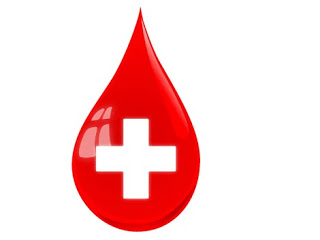 PHLEBOTOMY APPLICATION 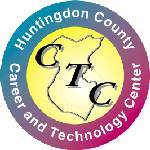 P.O. Box E, 11893 Technology Dr.Mill Creek, PA  17060(814) 643-0951                www.hcctc.orgPROGRAM INFORMATION SHEET PhlebotomyRegistration Fee 							$   30.00		Includes Criminal ClearanceCampus Fees								$   5.00 		Includes ID Badge Tuition/Instructional Costs					$1100.00Certifications							$  202.00		NHA CPT Exam - $117 		CPR BLS Certification - $60 		OSHA Health Care Certification -$25Textbook 								$  163.00	Phlebotomy Essentials text and Study Guide $94	NHA Online Exam Review and Practice exam -$69							Total Tuition and Fees: $ 1500.00Additional Required Items – at the cost of the studentScrubs / White Sneakers  Vaccine Records or Titers RecordPhysical Exam formFBI Clearance Reimbursable Cost for WIOA and OVR Funded Individuals*  - $ 100.00	Medical Assisting, other occupational 	CIP 51.0899   SOC 31-9097	Curriculum and Course Hours 			Patient Preparation 				30			Collection Techniques 			25				Primary CollectionsSpecial Collections 			Processing					35			Safety & Compliance Considerations 	10			Clinical Practices 				25Total Hours	125		Classroom/Lecture Hrs.			Shop/Lab Hrs.		75 clock =7.5 credits			50 clock =2.5 creditsPhlebotomy Student Clinical RotationIn House Clinical- Two (2) class periods are set for students to demonstrate Phlebotomy skills before the instructor. Students must demonstrate successful sticks during in house clinical to be permitted to advance to offsite clinical. It is the students’ responsibility to invite friends and family to in house clinical. All visiting “patients” will be asked to sign a release allowing the student to preform procedures. Clinical Rotation – Each students will be assigned to 25 hours of offsite clinical experience.Clinical schedules will be reviewed during the first week of class. Although schedules are set by HCCTC and Penn Highlands Administration, All efforts are made to accommodate students need such as work schedule. Clinical Rotation consists of at minimum: Orientation, One rotation at the Penn Highlands Hospital Main Lab, One Rotation at the Penn Highlands Convenient Care Center, and One Rotation at an auxiliary lab such as the Penn Highlands Quick Lab, Mount Union Medical Center, the Southern Huntingdon County Medical Center or Fulton County Medical Center Orientation with PennHIghlands Clinical Lab Director and Fulton County Medical Center Clinical  Lab Director 1 Hour – ALL STUDENTS TOGETHERSign Confidentiality and In Case of an Emergency Forms  Discuss Expectations ‐ Dress Code ‐ Cell phone policy ‐ Smoking policy Tour Hospital Tour Lab and introduce employeesStudents must complete orientation prior to starting clinical rotation Clinical Rotation- Penn Highlands Hospital Main labStudent will work with several phlebotomists in the outpatient drawing area as well as the ER and nursing floors Clinical Rotation - Convenient Care Center Student will work with the phlebotomist assigned to this location and draw walk in as  well as convenient care patientsClinical Rotation – Auxiliary Lab -  Penn Highlands Quick Lab, Mount Union Medical Center, the Southern Huntingdon County Medical Center, Fulton County Medical Center Student will work one on one with the phlebotomist assigned to this location and draw walk in patients.  Students will experience working independently at an offsite facility HCCTC Phlebotomy Dress Code Students will be required to wear a specific uniform to the Phlebotomy class.  The uniform consists of navy blue nursing pants and a navy blue nursing top. The student must wear an ID badge at all times while in uniform for the clinical portion of the class. (The ID Badge will be provided by the school) Students are to wear white antiskid shoes, such as sneakers or nursing shoes as part of the uniform.  Students must wear a watch with a second hand.Scrub jackets are optional but are required to be Navy blue in color. Long Sleeve shirts are permitted under the scrubs. Shirts must be solid white, navy or black.  The only jewelry permitted with the uniform is one pair of stud earrings.  All other piercings must be removed.  Tongue rings and other body piercing jewelry, rings and necklaces will be removed when the uniform is worn.Wedding bands are acceptable.Students will cover exposed tattoos with some type of matching make-up or a dressing.  Due to the infection control regulations, students will not be allowed to wear artificial nails or nail polish (including clear polish) during clinical.You are expected to be in full clinical dress throughout all lab and clinical experiences. My signature indicates that I have read and agreed to the above HCCTC Phlebotomy Dress Code.Signature: _________________________________________  Date: ___________________Keep one copy for your records HCCTC Phlebotomy Dress Code Students will be required to wear a specific uniform to the Phlebotomy class.  The uniform consists of navy blue nursing pants and a navy blue nursing top. The student must wear an ID badge at all times while in uniform for the clinical portion of the class. (The ID Badge will be provided by the school) Students are to wear white antiskid shoes, such as sneakers or nursing shoes as part of the uniform.  Students must wear a watch with a second hand.Scrub jackets are optional but are required to be Navy blue in color. Long Sleeve shirts are permitted under the scrubs. Shirts must be solid white, navy or black.  The only jewelry permitted with the uniform is one pair of stud earrings.  All other piercings must be removed.  Tongue rings and other body piercing jewelry, rings and necklaces will be removed when the uniform is worn.Wedding bands are acceptable.Students will cover exposed tattoos with some type of matching make-up or a dressing.  Due to the infection control regulations, students will not be allowed to wear artificial nails or nail polish (including clear polish) during clinical.You are expected to be in full clinical dress throughout all lab and clinical experiences. My signature indicates that I have read and agreed to the above HCCTC Phlebotomy Dress Code.Signature: _________________________________________  Date: ___________________Keep one copy for your records PROSPECTIVE STUDENT CLEARANCE INFO
Prior to the admission to our programs, you will be required to complete the following clearances prior to start:Pennsylvania Criminal Clearance –COMPLETED BY SCHOOL AS PART OF THE APPLICATION PROCESS            The criminal clearance will be obtain through the school and is included in the $30 registration fee. The HCCTC utilizes the PA EPATCH website and the information provided in the application.Federal FBI Fingerprint Clearance – Student Responsibility The FBI Fingerprinting clearance process and the cost incurred is the responsibility of the student. Registration must be completed at the website listed below. Once registered, use the site to find the local fingerprint center to complete the process. You must use the Department of Education to register. Copies of the results must be submitted to the HCCTC Adult Education Offices prior to start.Eff. 11/28/17  IDEMIA will process the background checks for $22.60Register prior to going to the fingerprint site online at https://uenroll.identogo.comor by phone 1-844-321-2101. You will be asked to enter:PDE “School Districts”Agency Specific Service Code1KG6XNAfter registered and fingerprinted, Applicants will receive an “unofficial” copy of their reportApplicant must provide the Adult Education Office with UEID (Universal Enrollment ID) or a copy of the completed form/request.Pennsylvania Child Abuse History Clearance – Student Responsibility            The PA Child Abuse History clearance process and the cost incurred is the responsibility of the student to obtain. Register and completed the application at the following website. Copies of the results must be submitted to the HCCTC Adult Education Offices Prior to start.https://www.compass.state.pa.us/CWISEnrollment into any program at the Huntingdon County Career & Technology Center can be denied based on the results of these clearances. All records will be reported to the Director for final decision. Some offenses exclude entry into certain programs based on Federal Regulations. A copy of that information is available in the Adult Education Offices.HCCTC PHELBOTOMY PHYSICAL EXAMINATION FORMName ____________________________________	 DOB________________________Allergies: _________________________________________ 	Vital Signs ______________________________Past Medical History 	_________________________________________________________________________________________________________________________	________________________________________I certify that the student is free from communicable diseases in the communicable state.  _____No   _____YesI certify that the student has no medical conditions/restrictions, which will prevent the student from performing the essential job functions of the Phlebotomy Technician job. 	                                                                                    _____ No _____ YesIf YES, please explain below and include length of restriction:____________________________________________________________________________	_______________________________         PROVIDER’S SIGNATURE/TITLE		                                      DATEProvider’s Name:  ________________________________________________________________________Address: __________________________________________________________________________________City/State/Zip:  ___________________________________________________________________________REQUIRED DIAGNOSTIC STUDIESThe Tuberculin test: (If the student has documentation of a negative PPD done within the last 6 months: Attach copy of all reports).  You will be expected to obtain a Chest X-Ray on your own for history of positive PPD results or if positive results are found during testing.DOCUMENTATION OF IMMUNIZATIONS OR APPROPRIATE TITER FOR THE FOLLOWING:  (Attach copy of all reports) SPECIALTY HEPATITIS B, MEASLES, MUMPS, RUBELLA, VARICELLA, TETANUS (Tetanus booster must be within last 10 years). You will be required to submit proof of COVID vaccine in order to complete clinical rotation. A HISTORY OF CHILDHOOD ILLNESS IS NOT ACCEPTABLE PROOF OF IMMUNITY FOR EITHER RUBELLA, MUMPS OR RUBEOLA.  A TITER IS REQUIRED.If you do not have a regular physician, please contact the HCCTC at (814)643-0951 ext 1016 to schedule an alternative appointment. You must be able to provide immunization records or titers.January 1, 2021SAMPLE PAYMENT PLAN Program: 	Phlebotomy   Semester:  	February 20th 2018     Payment Schedule: 	Monthly Total Amount Due: 	$1500.00-$100 Self Pay Discount-$30 Registration fee Remaining Balance: 	$1370.00Payment Due: Month				Paid 		Amount		Method (Check #) 	January 20th,2018 	 	____		$274.00		____________________	February 20th, 2018  		____		$274.00		____________________	March 20th, 2018 		____		$274.00		____________________	April 20th, 2018  		____		$274.00		____________________	May 20th, 2018  		____		$274.00		____________________Payment must be made in full prior to being permitted to register for the final certification. Checks should be made payable to “HCCTC”. Credit Card payments can be made through our PayPal Link on our website www.hcctc.org 	Please sign and date and return with your first payment to ensure your timely registration. Your signature shows your intent to follow the payment schedule as indicted above unless the HCCTC is notified immediately of any change. Failure to stick to the schedule will result in student not receiving certification or not being permitted to sit for final certification. Student Signature: DO NOT SIGN SAMPLE ONLY 			Date:______________Application for Adult CourseCourse Name: PHLEBOTOMY 					Anticipated Start Date: ______________Student Information:Name:________________________________________________________ 	Maiden Name or Alias:___________________________	                   Last                          First                                MI Address:______________________________________________________________________________________________________	Street				City				State	                 Zip CodeWork Phone_________________________ 		Home Phone__________________________ 		Cell Phone ____________________________E-mail ________________________________________ 		SS Number*_____-____-_____			Birthdate:____/_____/______Emergency Contact Name :___________________________________	Phone:___________________________________*Applicant must submit a copy of their current IDMethod of Payment:Funding Source: 	Self Pay _____	Payment Plan Option ______		Employer Invoice:_______TRA_____	WIOA_____	OVR_____	Veterans Bill_____ 	WATCH_______Program Contact:________________________The following information is required by the state. *The information will in no way be used to determine eligibility for entrance into programs. (Check All that Apply) _____ Male    	_____ Female      	_____American Indian	 _____Asian/Pacific Islander  _____ Hispanic	_____ White (Non-Hispanic) _____ Black (Non-Hispanic)  _____ Disabled		_____Displaced Homemaker 	_____Economically Disadvantaged 		_____ Single Parent   _____Educationally Disadvantaged			_____Limited English ProficiencyHow did you hear about our programs (Check All that Apply) 	_____Radio Ad			_____Newspaper Ad		_____Billboard	____Digital Ad		_____Website			_____Previous Student		_____Sign	____Facebook	_____Attended previous course	_____Program like OVR,WIOA, VA, WATCH		____OTHER: Specify*Please Read and sign the following statement:	I understand the following:1.  The information on this application will be used to process a PA State Police Criminal Clearance and submit federal and state reporting criteria. If you choose not to complete these sections, you will be asked to submit the clearance at your own cost. Signature: ________________________________________________________________   Date: ____________________________NON-DISCRIMINATION POLICYIt is the policy of the Huntingdon County Career and Technology Center not to discriminate on the basis of sex, handicap, race, color, ancestry, age, national origin, religion, sexual preference, or union membership in its admission to educational and vocational programs, activities, or employment as required by Title VI, Title IX Section 504, and the Americans with Disabilities Act (ADA).  For more information, contact LaVonda Runk, Business Manager at 11893 Technology Drive, Mill Creek, PA 17060.  Telephone (814) 643-0951. The Huntingdon County Career and Technology Center will take steps to assure that lack of English language skills will not be a barrier to admission and participation in all educational and vocational programs.  For information about your rights or grievance procedures, contact the HCCTC Administration.PAID APPLICATION FEE:_______________